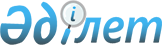 Об утверждении Инструкции по пересчету размера пенсионных выплат за выслугу лет сотрудникам органов внутренних дел, военнослужащим внутренних войск, вышедшим на пенсию (в т.ч. зарегистрировавших свое право на пенсию за выслугу лет) в период с 1 апреля 1997 года по 1 января 2000 года
					
			Утративший силу
			
			
		
					Приказ Министра внутренних дел Республики Казахстан от 14 марта 2000 года № 140. Зарегистрирован в Министерстве юстиции Республики Казахстан 14.07.2000 г. № 1196. Утратил силу приказом и.о. Министра внутренних дел Республики Казахстан от 30 декабря 2006 года № 606     Сноска. Утратил силу приказом и.о. Министра внутренних дел РК от 30.12.2006 № 606.  

     На основании решения Президиума Верховного суда Республики Казахстан N 4 пг-347-99 о включении в денежное довольствие, принимаемое для исчисления пенсионных выплат сотрудникам органов внутренних дел и военнослужащим внутренних войск премий из расчета четырех среднемесячных заработных плат в год, а также разъяснений Генеральной Прокуратуры Республики Казахстан N 28-12-1251-99 от 26.05.1999 года и N 8-1-99 от 2.07.1999 года и Министерства труда и социальной защиты населения Республики Казахстан N 05-1/4312 от 28.07.1999 года о включении районного коэффициента в состав денежного довольствия для исчисления пенсионных выплат приказываю:  

      1. Утвердить прилагаемую Инструкцию по перерасчету пенсионных выплат за выслугу лет сотрудникам органов внутренних дел, вышедшим на пенсию (в т.ч. зарегистрировавших свое право на пенсию за выслугу лет) в период с 1 апреля 1997 года по 1 января 2000 года.  

      2. Председателю КУИС, начальникам Департаментов, самостоятельных управлений аппарата министерства, Республиканских государственных предприятий МВД Республики Казахстан, учебных заведений МВД Республики Казахстан, УВД г. Астаны, ГУВД г. Алматы, ГУВД-УВД областей УВДТ, ГУКВВ Республики Казахстан организовать своевременный перерасчет назначенных (зарегистрированных) пенсионных выплат сотрудникам органов внутренних дел и военнослужащим внутренних войск.  

      3. Контроль за исполнением настоящего приказа возложить на Департамент финансового обеспечения МВД Республики Казахстан.  

      4. Настоящий приказ ввести в действие со дня государственной регистрации в Министерстве юстиции Республики Казахстан.       И.о. Министра внутренних дел 

     Республики Казахстан     

                                            Утверждено  

                               приказом МВД Республики Казахстан  

                                   от 14 марта 2000 года N 140                            Инструкция  

            по перерасчету размера пенсионных выплат  

       за выслугу лет сотрудникам органов внутренних дел  

     и военнослужащим внутренних войск, вышедшим на пенсию 

            (в т.ч. зарегистрировавших свое право на пенсию  

         за выслугу лет) в период с 1 апреля 1997 года 

                    по 1 января 2000 года  

                         1. Общие положения        Настоящая Инструкция разработана во исполнение решения Президиума Верховного суда Республики Казахстан от 26 октября 1999 года N 4 пг-347-99 о включении в денежное довольствие, принимаемое для исчисления пенсионных выплат военнослужащим и сотрудникам органов внутренних дел, премий из расчета четырех среднемесячных заработных плат в год, а также разъяснений Генеральной Прокуратуры Республики Казахстан N 28-12-1251-99 от 26.05.1999 года и N 8-1-99 от 2.07.1999 года, Министерства труда и социальной защиты населения Республики Казахстан N 05-1/4312 от 28.07.1999 года о включении районного коэффициента в состав денежного довольствия для исчисления пенсионных выплат.  

              2. Перерасчет пенсий с учетом включения  

                в денежное довольствие премий  <*> 

      Сноска. Глава 2 в новой редакции -  приказом  Министра внутренних дел Республики Казахстан от 4 марта 2002 года N 140.       1. Перерасчету подлежат: 

      1) пенсии по выслуге лет, по инвалидности и по случаю потери кормильца, назначенные военнослужащим и сотрудникам органов внутренних дел с 01.04.1997 года по 01.01.1998 года по условиям Закона Республики Казахстан от 21.01.1993 года ~Z931100 "О пенсионном обеспечении военнослужащих, лиц начальствующего и рядового состава органов внутренних дел и их семей"; 

      2) суммы пенсий военнослужащих и сотрудников органов внутренних дел, зарегистрировавших свое право на пенсию до 01.01.1998 года, выплата которых будет производиться по оставлению должности; 

      3) пенсионные выплаты за выслугу лет, назначенные военнослужащим и сотрудникам органов внутренних дел с 01.01.1998 года по 01.01.2000 года по условиям Закона Республики Казахстан ~Z970136 "О пенсионном обеспечении в Республике Казахстан" от 20.06.1997 года N 136-1 с последующими изменениями и дополнениями. 

      2. Размер денежного довольствия, учитываемый для пенсионного обеспечения военнослужащих, сотрудников органов внутренних дел, уволенных со службы в период с 01.04.1997 года по 01.01.1998 года, а также зарегистрировавших свое право на пенсию за выслугу лет до 01.01.1998 года, определяется на день увольнения (исключения из списков личного состава) со службы (регистрации права на пенсию за выслугу лет) и включает в себя: 

      оклад по должности; 

      оклад (доплата) по воинскому (специальному) званию; 

      соответствующая надбавка за выслугу лет; 

      надбавка за классность; 

      надбавка за особые условия несения службы; 

      денежная компенсация взамен продовольственного пайка; 

      премии, выплаченные в соответствии с законодательством Республики Казахстан, а также приказами МВД РК N 347 от 22 ноября 1996 года, N 104 от 3 апреля 1998 года, N 23 от 29 января 1998 года, N 468 от 25 декабря 1998 года, N 102 от 24 февраля 1999 года, N 303 от 10 июня 1999 года, за исключением премий, указанных в "Перечне", утвержденном постановлением Правительства Республики Казахстан от 26.03.1997 года  N 419 , а именно: единовременных поощрительных выплат в связи с праздничными датами, днями рождения, за долголетнюю и безупречную трудовую деятельность, общественную работу, производимые за счет фонда заработной платы (единого фонда оплаты труда), а также денежных наград, присуждаемых за призовые места на соревнованиях, смотрах, конкурсах и т.д., к примеру: 

       У Иванова П.Н. майора внутренней службы, дежурного помощника начальника исправительного учреждения ЕЦ-166/16 УУИС при УВД Акмолинской области на момент увольнения из органов внутренних дел (08.05.1997 года) выслуга лет для назначения пенсии в календарном исчислении составляла 22 года 02 месяца 18 дней, в льготном исчислении - 22 года 07 месяцев 2 дня, работа в народном хозяйстве - 00-00-00. Выслуга лет для исчисления процентной надбавки за выслугу лет - 19 лет 02 месяца 00 дней. Пенсия назначена из расчета 56 % согласно  Закона  Республики Казахстан от 21.01.1993 года N 1910-ХII, из следующего денежного довольствия: 

      оклад по должности                          2600 тенге; 

      доплата по специальному званию              2020 тенге; 

      надбавка за выслугу лет 40%                 1848 тенге; 

      надбавка за особые условия службы 15%        390 тенге; 

      денежная компенсация взамен 

      продовольственного пайка                    2024 тенге; 

      Итого:                                      8882 тенге; 

      56%                                         4973 тенге 92тиын; 

      районный коэффициент 1,15 

      Назначена к выплате пенсия с учетом 

      районного коэффициента в сумме              5720 тенге 01тиын. 

      4973,92+(4973,93*15)/100 

      Перерасчет назначенной пенсии производится по представленным финансовыми подразделениями по последнему месту службы в пенсионные отделы ГУВД-УВД справок установленной формы (прилагается) о выплаченной сумме премии. Среднемесячный размер премии, учитываемый в денежном довольствии для исчисления пенсии, определяется пенсионной службой ГУВД-УВД путем деления суммы полученных Ивановым П.Н. премий за 12 месяцев, предшествовавших его увольнению на пенсию, на 12. 

      В данном примере полученная Ивановым П.Н. премия за 12 месяцев, предшествовавших увольнению, составила: 

      май 1996 г.      - 2148 тенге;   ноябрь 1996 г.  - 2148 тенге; 

      июнь 1996 г.     - 2148 тенге;   декабрь 1996 г. - 2148 тенге; 

      июль 1996 г.     - 2148 тенге;   январь 1997 г.  - 2148 тенге; 

      август 1996 г.   - 2148 тенге;   февраль 1997 г. - 2148 тенге; 

      сентябрь 1996 г. - 2148 тенге;   март 1997 г.    - 0 тенге; 

      октябрь 1996 г.  - 2148 тенге;   апрель 1997 г.  - 2148 тенге. 

      Среднемесячный размер премии составит - 1969 тенге.      (2148+2148+2148+2148+2148+2148+2148+2148+2148+2148+0+2148):12=1969 тенге. 

      Размер денежного довольствия для исчисления пенсионной выплаты с учетом включения премии составит: 

      оклад по должности                        - 2600 тенге; 

      доплата по специальному званию            - 2020 тенге; 

      надбавка за выслугу лет 40%               - 1848 тенге; 

      надбавка за особые условия службы 15%     - 390 тенге; 

      премия                                    - 1969 тенге; 

      денежная компенсация взамен 

      продовольственного пайка                  - 2024 тенге. 

      Итого:                                     10851 тенге. 

      56%                                         6076 тенге 56тиын. 

      Пересчитанная пенсия составит с учетом районного коэффициента 6076,56+(6076,56*15)/100 = 6988 тенге 04 тиын. 

      Для выведения суммы необходимой доплаты к ранее назначенной пенсии и представления материалов в региональные отделения ГЦВП для производства дальнейших выплат согласно действующей совместной Инструкции, объявленной приказом МВД Республики Казахстан N 243 от 11 мая 1999 года, необходимо вывести разницу по состоянию на 01.01.2000 года между ранее назначенной пенсией и новой пересчитанной пенсией с учетом индексации за третий и четвертый кварталы 1997 года. 

      В данном примере сумма ранее назначенной и выплаченной с учетом индексации пенсии по 01.01.2000 года составила 197386 тенге, а сумма пересчитанной с учетом индексации пенсии за этот же период 241143 тенге, т.е. доплата составит 43757 тенге. Новый размер пенсии на 01.01.2000 года составит 7668 тенге 09 тиын. 

                             было                    стало 

      с 08.05.97         5720-01 за 24 дн.       6988-04 тенге. 

      с 01.07.97         5922-50                 7235-42 тенге. 

      с 01.10.97         6276-67                 7668-09 тенге. 

      Аналогично производятся перерасчеты пенсионных выплат для лиц, которым за указанный выше период были назначены пенсии по инвалидности и по случаю потери кормильца, а также и для лиц, зарегистрировавших свое право на пенсию по выслуге лет и уходящих на пенсию по оставлению должности (перерасчет производится на момент регистрации без учета индексации). 

      Следует учесть, что районный коэффициент начисляется на сумму назначенной пенсии только в тех районах, где к заработной плате рабочих и служащих непроизводственных отраслей установлены такие коэффициенты.  

                 3. Перерасчет назначенных в период  

    с 01.01.1998 года по 01.01.2000 года пенсионных выплат  

        за выслугу лет военнослужащим внутренних войск,  

          сотрудникам ОВД согласно  ЗРК  "О пенсионном  

     обеспечении в Республике Казахстан" с учетом премии 

                      и районного коэффициента        1. При перерасчете назначенных пенсионных выплат за выслугу лет военнослужащим, сотрудникам органов внутренних дел, уволенных на пенсию в период с 01.01.1998 года и по 01.01.2000 года (после 01.01.2000 года премия в денежное довольствие, принимаемое для исчисления пенсионных выплат за выслугу лет, в соответствии с Законом Республики Казахстан от 16.11.1999 года N  482-I , не включается), следует также руководствоваться вышеназванным решением Верховного суда Республики Казахстан, разъяснениями Генеральной Прокуратуры РК от 26.05.1999 года N 28-12-1251-99 и от 22.07.1999 года N 8-1-99 и решением Алматинского городского суда г. Астаны от 22.09.1999 года о включении в денежное довольствие для исчисления пенсионных выплат за выслугу лет военнослужащим, сотрудникам органов внутренних дел премий и районных коэффициентов, коэффициентов за пустынность, безводность и высокогорность.  

К примеру:  

     У Оспанова П.Н., начальника отдела Департамента МВД РК, подполковника полиции, на момент увольнения из органов внутренних дел (01.11.1998 г.) выслуга лет в календарном исчислении составляет 18 лет 05 месяцев 20 дней, в льготном исчислении - 00-00-00, работа в н/х - 09-01-05. Пенсия назначена из расчета 62% согласно ЗРК от 20.06.1997 года N  136-I , из следующего денежного довольствия: 

     оклад по должности (1)                           6500 тенге; 

     доплата по специальному званию (2)               2100 тенге; 

     надбавка за выслугу лет 40% (3)                  3440 тенге; 

     надбавка за классность 10% (4)                    650 тенге; 

     надбавка за оперативность % (5)                     - тенге; 

     районный коэффициент 15% (6)                        - тенге; 

     премия (7)                                          - тенге; 

  

     денежная компенсация взамен продовольственного 

     пайка (8)                                        2024 тенге; 

  

           Итого:                                  14714 тенге; 

           62%                                     9122-68 тенге; 

     Назначена к выплате пенсия                    9122-68 тенге.      В данном примере полученная Оспановым В.П. премия за 12 месяцев, предшествовавших увольнению, составляла: 

     1998 год                            1999 год  

     ноябрь     4000 тенге;              январь      4000 тенге; 

     декабрь    5332 тенге;              февраль     4000 тенге; 

                                         март        6000 тенге; 

                                         апрель            0 

                                         май         4000 тенге; 

                                         июнь        5332 тенге; 

                                         июль        4000 тенге; 

                                         август      6000 тенге; 

                                         сентябрь    5332 тенге; 

                                         октябрь     4000 тенге.      Среднемесячный размер премии составит 4333 тенге  

[(4000+5332+4000+4000+6000+0+4000+5332+4000+6000+5332+4000)/12]. 

     Размер денежного довольствия для исчисления пенсионной выплаты с учетом включения премии и районного коэффициента составит: 

     оклад по должности (1)                           6500 тенге; 

     доплата по специальному званию (2)               2100 тенге; 

     надбавка за выслугу лет 40% (3) (1+2)*0,4        3440 тенге; 

     надбавка за классность 10% (4) (1*0,01)           650 тенге; 

     надбавка за оперативность % (5)                     0 тенге; 

     районный коэффициент 15% (6) (1+2)*0,15          1290 тенге; 

     премия (7)                                       4333 тенге; 

     денежная компенсация взамен продовольственного 

     пайка (8)                                        2024 тенге; 

  

               Итого:                    20337 тенге.       Пересчитанная пенсия составит 12608-94 тенге (20337*62%/100).       Для выведения суммы необходимой доплаты к ранее назначенной пенсии и представления материалов в региональные отделения Государственного центра по выплате пенсий для производства дальнейших выплат согласно действующей совместной Инструкции, объявленной приказом МВД республики N 243 от 11 мая 1999 года, необходимо вывести разницу по состоянию на 01.01.2000 года между ранее назначенной пенсией и новой пересчитанной пенсией.  

      В данном примере сумма ранее назначенной и выплаченной пенсии по 01.01.2000 года составила - 127717 тенге, а сумма пересчитанной пенсии за этот же период - 176525 тенге, т.е. доплата составит - 48808 тенге. Новый размер пенсии на 01.01.2000 года составит 12608-94 тенге (ранее 9122-68).  

      В районах, где к заработной плате рабочих и служащих установлены районные коэффициенты, при назначении пенсионных выплат учитывается доля денежного довольствия, складывающаяся из выплаты районного коэффициента (оклад по должности и доплата за воинское (специальное) звание).  

      В районах, где коэффициенты устанавливаются впервые или их размеры увеличиваются, производится перерасчет доли денежного довольствия, из которого исчислена пенсия, путем применения установленного (увеличенного) коэффициента.  

      Пенсионерам органов внутренних дел, прибывшим на постоянное место жительства в районы из других регионов республики, для которых районные коэффициенты не установлены или установлены в меньшем размере, доля денежного довольствия для исчисления пенсионных выплат пересчитывается путем применения районного коэффициента, установленного в данном районе.  

      Приведенные примеры пересчета распространяются и на сотрудников налоговой полиции Республики Казахстан, принятых на пенсионное обслуживание в МВД Республики Казахстан согласно договоренности.  

      2. Следует учитывать, что военнослужащие внутренних войск (за исключением военнослужащих ГУКВВ) не получали в указанный период премий из расчета четырех среднемесячных заработных плат в год. Выплачиваемое им единовременное денежное вознаграждение за поддержание высокой боевой готовности и личной дисциплинированности в расчет пенсионной выплаты за выслугу лет не принимается.         Департамент кадровой                Департамент финансового 

     и воспитательной работы МВД                   обеспечения 

        Республики Казахстан                МВД Республики Казахстан                                                 Приложение N 1  

                                                 к Инструкции                                   Справка 

              о полученной премии с "___"___________года  

                                  по "___"__________года ____________________________________________________________________ 

                        (фамилия, имя, отчество)     ____________________________________________________________________                        (место работы, должность) 

     _____________________________________________________ 

               Месяцы           |       Сумма 

     ___________________________|_________________________ 

     январь 

     февраль 

     март 

     апрель 

     май  

     июнь 

     июль 

     август 

     сентябрь 

     октябрь 

     ноябрь  

     декабрь 

     _____________________________________________________ 

     Итого:                                        тенге      Среднемесячный размер премии:_________________тенге      М.П.                                   

  

Руководитель________________ Гл. бухгалтер_______________      "___"______________ года 
					© 2012. РГП на ПХВ «Институт законодательства и правовой информации Республики Казахстан» Министерства юстиции Республики Казахстан
				